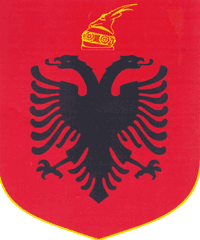 REPUBLIC OF ALBANIA 
CENTRAL ELECTION COMMISSION    DecisionON THE REGISTRATION OF “KOMITETI NISMETAR” WHICH WILL ORGANIZE THE PRESANTING WORK OF Mr.VASIL BEDINAJ AS CANDIDATE PROPOSED BY THE VOTERS OF THE ELECTORAL ZONE VLORA, FOR ELECTION FOR LOCAL GOVERNEMENT BODIES DATE 21.06.2015Central Election Commission in its meeting on 04.13.2015, with the participation of: Lefterije       LUZI-            Chairwoman Denar          BIBA-            Deputy Chair Edlira          JORGAQI-       Member Gezim         VELESHNJA-    Member Hysen         OSMANAJ-       Member Klement       ZGURI-          Member Vera            SHTJEFNI-      Member Reviewed the issue with:OBJECT:	Registration of “The initiating Committee” wich will organize the  work of Mr. Vasil Bedinaj as candidate proposed by the voters of the electoral zone Vlora, for election for local goverenement bodies 21.06.2015  LEGAL BASIS:	Article 70, points 1 dhe 3, of law no 10019, dated 29.12.2008 “The Electoral Code of Republic of Albania”, amended.The CEC after examining the submitted documentation and hearing the discussions of representatives of political parties, NOTESThe President of Republic, based on Article 92, letter "gj", and Article 93 of the Constitution of the Republic of Albania, and Article 9, point 1, of the Law no. 10019, dated 29.12.2008 "The Electoral Code of the Republic of Albania”, amended with the Decree nr.8844, dated 12.15.2014 has set the date 21/06/2015, for conducting the Elections of Local Government Bodies .Based on the provisions of Article 70 of the Electoral Code, Mr.Vasil Bedinaj, Mr.Gentian Hajrullaj, Mr. Andi Resulaj, Mr. Alfred Toro, Mr.Saimir Koçiraj, Mr.Klodian Gjikondaj, Mr.Dionis Sota, Mr.Adnand Aliaj, Mr. Marenglen Rusiti, Mr.Sulejman Shehi were addressed to the CEC with a request for registration of Komitetit Nismetar established by them. The application presented by them is administered by nr.2253 prot., Dated 25.03.2015.Persons submitted the request say that they are voters of the Electoral Zone of Municipality of Vlora, and by free will have decided to establish The initiating Committee for organizing the work of collecting signatures supporting the candidate Vasil Bedinaj .Persons submitted the request presented their request, submitted their names and signatures on it, and have attached the personal certificate request. From the verification of Persons submitted the request in the extract of electoral results that the nine are listed as voters,of  Municipality of Vlora.In these conditions, the application submitted by these voters, respect the criteria of the deadline specified in Article 70 of the Electoral Code amended, also respects point 3 of Article 70 which provides that the  initiating group is created by no less than 9 voters from the electoral zones that will represent the candidate.Central Election Commission, after respective verifications found that the request and the documents submitted meet the criteria specified in point 3 of article 70  of the Law nr.10019, dated 29.12.2008 "The Electoral Code of the Republic of Albania ",  amended.DECIDED To register Komitetin Nismetar, which will organize the work of presanting  Mr. Vasil Bedinaj , as a candidate proposed by the voters in the electoral zone of Municipality of Vlora. 	This decision comes into effect immediately. An appeal can be submitted against this decision in the Electoral College, Tirana Appeal Court, within five days from its publication.  Lefterije     LUZI-                             Chairwoman Denar         BIBA-                             Deputy Chair Edlira          JORGAQI-                      Member Gezim         VELESHNJA-                 Member Hysen          OSMANAJ-                     Member Klement      ZGURI-                            Member Vera            SHTJEFNI-                     Member 